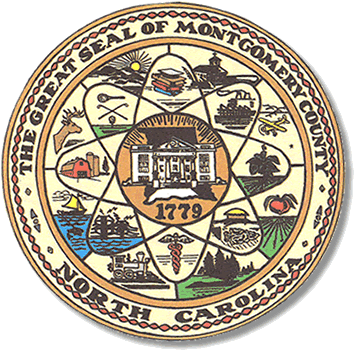 BOARD MEETING AGENDATUESDAY, APRIL 9, 20245:30 pmCall to OrderApproval of minutes since electionApproval of the AgendaDirector of Elections’ ReportOld BusinessLook at past meeting minutes, approval and signing.Public Comment Period (5 minutes at the podium)New BusinessDiscuss the March primary.Adjournment**ALL BOE Meetings to be held in the Montgomery County Board of Elections            office unless otherwise noted.